от 24 декабря 2020 года									         № 1268О внесении изменений в постановление администрации городского округа город Шахунья Нижегородской области от 09.12.2016 № 1489 «Об утверждении состава межведомственной комиссии по профилактике правонарушений на территории городского округа город Шахунья Нижегородской области и Положения о комиссии по профилактике правонарушений на территории городского округа город Шахунья Нижегородской области»Администрация   городского   округа   город   Шахунья   Нижегородской   области п о с т а н о в л я е т:1. В постановление администрации городского округа город Шахунья Нижегородской области от 09.12.2016 № 1489 «Об утверждении состава межведомственной комиссии по профилактике правонарушений на территории городского округа город Шахунья Нижегородской области и Положения о комиссии по профилактике правонарушений на территории городского округа город Шахунья Нижегородской области» (с изменениями, внесенными постановлениями от 07.03.2017 № 262, от 28.08.2017 № 1010, от 10.11.2017 № 1423, от 02.07.2018 № 894, от 03.09.2018 № 1183, от 04.12.2018 № 1571, от 08.04.2019 № 360, от 09.10.2019 № 1117, от 14.07.2020 № 565, от 29.10.2020 № 1010)  внести изменения, изложив состав межведомственной комиссии по профилактике правонарушений на территории городского округа город Шахунья Нижегородской области в новой редакции, согласно приложению.2. Начальнику общего отдела администрации городского округа город Шахунья Нижегородской области обеспечить размещение настоящего постановления на официальном сайте администрации городского округа город Шахунья Нижегородской области.3. Контроль за исполнением настоящего постановления оставляю за собой.Глава местного самоуправлениягородского округа город Шахунья						          Р.В.КошелевПриложениек постановлению администрациигородского округа город ШахуньяНижегородской областиот 24.12.2020 г. № 1268Утвержденпостановлением администрациигородского округа город ШахуньяНижегородской областиот 09.12.2016  № 1489(с изменениями, внесенными постановлениямиот 07.03.2017 № 262, от 28.08.2017 № 1010,от 10.11.2017 № 1423, от 02.07.2018 № 894,от 03.09.2018 № 1183, от 04.12.2018 № 1571,от 08.04.2019 № 360, от 09.10.2019 № 1117, от 14.07.2020 № 565, от 29.10.2020 № 1010)СОСТАВмежведомственной комиссии по профилактике правонарушений на территории городского округа город Шахунья Нижегородской области  					Члены комиссии:________________________».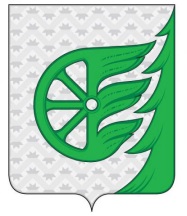 Администрация городского округа город ШахуньяНижегородской областиП О С Т А Н О В Л Е Н И ЕСеров Александр Дмитриевич- Первый заместитель главы администрации городского округа город Шахунья Нижегородской области, председатель комиссии; Благов Сергей Николаевич Софронов Юрий Алексеевич- Заместитель начальника полиции (по охране общественного порядка) Отдела МВД России по г. Шахунья, заместитель председателя комиссии (по согласованию);- Заместитель главы администрации городского округа город Шахунья Нижегородской области, заместитель председателя комиссии;Прытова Елена Александровна- Главный специалист юридического отдела администрации городского округа город Шахунья Нижегородской области, секретарь комиссииДахно Олег Александрович- Председатель Совета депутатов городского округа город Шахунья Нижегородской области, (по согласованию);Белов Александр Валентинович- Начальник юридического отдела работы администрации городского округа город Шахунья Нижегородской области;Багерян Алена Гилимзяновна- Начальник Управления образования администрации городского округа город Шахунья Нижегородской области;Зубарева Марина Евгеньевна- Начальник финансового управления администрации городского округа город Шахунья Нижегородской области;Золотов Сергей Николаевич- Главный врач ГБУЗ НО «Шахунская центральная районная больница» (по согласованию);Епифанова Нина Николаевна- Директор государственного казенного учреждения Нижегородской области «Управление социальной защиты населения городского округа город Шахунья» (по согласованию);Мезенцева Наталья Романовна- Директор  Государственного казенного учреждения «Центр занятости населения города Шахуньи» Нижегородской области (по согласованию);Зиновьева Ольга Владимировна- Заместитель главного редактора АУ «Редакция газеты «Знамя труда» (по согласованию);Крупина Ольга Вячеславовна- Начальник Шахунского межмуниципального филиала ФКУ УИИ ГУФСИН России по Нижегородской области (по согласованию);Куковякин Алексей Иванович - Начальник УУП и ПДН Отдела МВД России по г. Шахунья (по согласованию);Кречик Константин Николаевич- Начальник линейного отдела полиции на ст. Шахунья (по согласованию);Бурков Константин Николаевич                                          - Главный специалист комиссии по делам несовершеннолетних и защите их прав при администрации городского округа город Шахунья Нижегородской области.                                                             